RED = Sabbath     BLUE = New Moon                                         www.hope-of-israel.org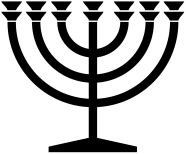 December 2024December 2024December 2024December 2024December 2024SundayMondayTuesdayWednesdayThursdayFridaySaturday1234567SNM891011121314S15161718192021S22232425262728SHanukkahHanukkah293031HanukkahHanukkahSHanukkahHanukkahHanukkahJanuary 3Last Day of Hanukkah